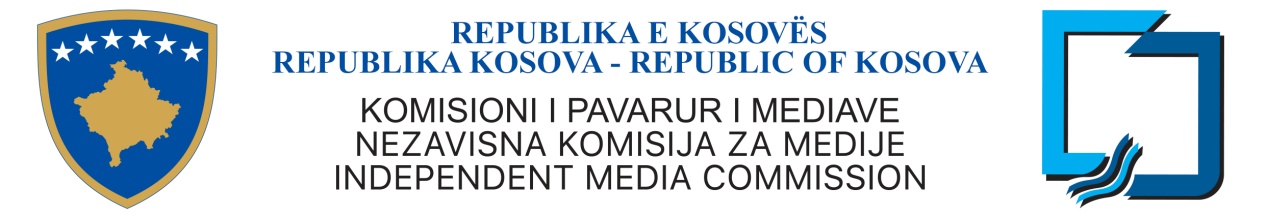 KPM-2017/03Bazuar në nenin 3, paragrafi 2.5 dhe 2.6 dhe nenin 26 të Ligjit Nr. 04/L-44 për Komisionin e Pavarur të Mediave, KPM miraton:RREGULLORE PËR TARIFËN VJETORE PËR LICENCËNENI 1QËLLIMIPërcaktimi i nivelit të tarifës për aplikim për licencë të KPM-së për të gjitha kategoritë e të Licencuarve të KPM-së.Përcaktimi i nivelit dhe mënyrës së pagesës së tarifës vjetore për licencë për të gjitha kategoritë e të Licencuarve të KPM-së.Përcaktimi i nivelit të tarifës në lidhje me ndryshimin apo vazhdimin e licencës së KPM-së për të gjitha kategoritë e të Licencuarve të KPM-së.NENI 2TARIFA PËR APLIKIM PËR LICENCËParashtruesi i kërkesës me rastin e dorëzimit të aplikacionit për licencë për OSHMA dhe operator të shpërndarjes duhet ta paguajë një tarifë administrative në shumën e pakthyeshme prej njëqind Euro (100 €) në llogarinë bankare të KPM-së. NENI 3KATEGORIZIMI I OFRUESVE TË SHËRBIMEVE MEDIALE AUDIO (radio) ME TRANSMETIM TOKËSOR ANALOGKategoria e radiove me mbulim nacional - i përket Ofruesve të Shërbimeve Mediale Audio, të cilat mbulojnë me sinjal radio, përmes frekuencave, të paktën 95% të territorit të Republikës së Kosovës. Kategoria e radiove me mbulim regjional – i përket Ofruesve të Shërbimeve Mediale Audio, të cilat mbulojnë me sinjal radio, përmes një frekuence, nga 30% deri në 60% të territorit të Republikës së Kosovës.Kategoria e radiove me mbulim lokal – i përket Ofruesve të Shërbimeve Mediale Audio, të cilat ofrojnë  mbulim me sinjal radio, përmes një frekuence, deri në tri komuna (deri në 30% të territorit të Republikës së Kosovës).Kategoria e radiove me fuqi të ulët transmetimi  - i përket Ofruesve të Shërbimeve Mediale Audio, të cilat përmes një frekuence, transmetojnë me më pak se 50 W fuqi efektive transmetuese. NENI 4KATEGORIZIMI I OFRUESVE TË SHËRBIMEVE MEDIALE AUDIOVIZUALE (OSHMA) ME SHPËRNDARJE PËRMES TRANSMETIMIT TOKËSOR DIXHITALKategoria e OSHMA me mbulim shtetëror – përfshin Ofruesit e Shërbimeve Mediale Audiovizuale të cilat shpërndahen përmes operatorit të multipleksit shtetëror.  Kategoria e OSHMA me mbulim të zonës regjionale – përfshin Ofruesit e Shërbimeve Mediale Audiovizuale të cilat shpërndahen përmes operatorit të multipleksit regjional.Kategoria e OSHMA me mbulim të nën-zonës Prishtina – përfshin Ofruesit e Shërbimeve Mediale Audiovizuale të cilat shpërndahen përmes operatorit të multipleksit të nën-zonës së kryeqytetit. NENI 5KATEGORIZIMI I OFRUESVE TË SHËRBIMEVE MEDIALE AUDIOVIZUALE (OSHMA) ME SHPËRNDARJE PËRMES OPERATORËVE TË SHPËRNDARJESKategoria e OSHMA me shpërndarje përmes operatorëve të shpërndarjes përfshin të gjitha OSHMA-të që shpërndahen përmes rrjeteve të komunikimeve elektronike jashtë brezit radio-difuziv.NENI 6KATEGORIZIMI I OPERATORËVE TË MULTIPLEKSITMultipleksi me mbulim shtetëror – i përket operatorit të multipleksit të licencuar nga KPM, i cili përmes Planit të Frekuencave për Transmetim Tokësor Televiziv Dixhital në Republikën e Kosovës mbulon tërë territorin e Republikës së Kosovës.  Multipleksi me mbulim regjional – i përket operatorit të multipleksit të licencuar nga KPM, i cili përmes Planit të Frekuencave për Transmetim Tokësor Televiziv Dixhital në Republikën e Kosovës mbulon tërë territorin e zonës përkatëse.   Multipleksi me mbulim të nën-zonës Prishtina – i përket operatorit të multipleksit të licencuar nga KPM, i cili përmes Planit të Frekuencave për Transmetim Tokësor Televiziv Dixhital në Republikën e Kosovës mbulon tërë territorin e nënzonës përkatëse.    NENI 7TARIFAT VJETORE PËR LICENCË PËR OFRUESIT E SHËRBIMEVE MEDIALE AUDIO (RADIO) ME TRANSMETIM TOKËSOR ANALOGNiveli i tarifës vjetore për ofruesit e shërbimeve mediale audio që operojnë nëpërmjet transmetimit tokësor analog përcaktohet si në vijim:NENI 8TARIFAT VJETORE PËR LICENCË PËR OFRUESIT E SHËRBIMEVE MEDIALE AUDIOVIZUALE (TV) ME TRANSMETIM TOKËSOR ANALOGNiveli i tarifës vjetore për ofruesit e shërbimeve mediale audiovizuale që operojnë nëpërmjet transmetimit tokësor analog përcaktohet si në vijim:NENI 9KATEGORIZIMI I OFRUESVE TË SHËRBIMEVE MEDIALE AUDIOVIZUALE (OSHMA) ME SHPËRNDARJE PËRMES TRANSMETIMIT TOKËSOR DIXHITALNiveli i tarifës vjetore për ofruesit e shërbimeve mediale audiovizuale me shpërndarje përmes operatorit të multipleksit përcaktohet si në vijim:NENI 10TARIFAT VJETORE PËR LICENCË PËR OFRUESIT E SHËRBIMEVE MEDIALE QË OPEROJNË PËRMES OPERATORËVE TË SHPËRNDARJESNiveli i tarifës vjetore për ofruesit e shërbimeve mediale audio dhe audiovizuale që operojnë nëpërmjet operatorit të shpërndarjes përcaktohet si në vijim:NENI 11TARIFAT VJETORE PËR LICENCË PËR OPERATORËT E SHPËRNDARJESShuma e tarifës vjetore për licencë për operatorët e shpërndarjes kabllorë dhe operatorët e shpërndarjes IPTV do të llogaritet sipas popullatës në zonat e shërbimit:  I licencuari që operon në të njëjtën kohë  si operator kabllor dhe IPTV, por në të dy platformat shpërndan të njëjtat kanale, obligohet të paguajë vetëm një tarifë vjetore për shërbimet e njëjta të ofruara në të dy platformat e licencuara. I licencuari që operon në të njëjtën kohë si operator kabllor dhe IPTV, por shpërndanë kanale të ndryshme në të dy platformat e licencuara, obligohet të paguajë tarifën vjetore veçmas për operator kabllor dhe veçmas për IPTV. Shuma e tarifës vjetore për operatorët e shpërndarjes OTT përcaktohet si në vijim:Shuma e tarifës vjetore për operatorët e shpërndarjes përmes transmetimit satelitor përcaktohet si në vijim:NENI 12TARIFAT VJETORE PËR LICENCË PËR OPERATORË TË MULTIPLEKSITTarifa vjetore për operatorë të multipleksit në nivel shtetëror do të përcaktohet në materialin tenderues për licencimin e dy multipleksëve sipas Shtojcës së Ligjit për Dixhitalizim. Tarifa vjetore për operatorë të multipleksit në nivel regjional do të përcaktohet në pajtim në materialin e konkursit publik për licencim. NENI 13MËNYRA E PAGESËS SË TARIFËS VJETORETarifa vjetore për licencë, për të gjitha kategoritë e të Licencuarve të KPM-së, do të depozitohet në tërësi në llogarinë bankare të Komisionit të Pavarur të Mediave deri më 30 qershor të vitit respektiv. Në rastin e licencimit, tarifa e parë vjetore për licencë do të paguhet jo më vonë se 14 ditë nga pranimi i vendimit për licencim, ndërsa llogaritja e tarifës vjetore e licencës do të bëhet nga muaji në të cilin merret vendimi për licencim.  Në rast se të Licencuarit nuk e informojnë Komisionin e Pavarur të Mediave se nuk planifikojnë të vazhdojnë së ushtruari veprimtarinë e tyre më tutje, përgjegjësitë  financiare që rrjedhin nga licenca do të jenë të vlefshme deri në momentin e dorëzimit të njoftimit me shkrim në KPM që i Licencuari heq dorë nga licenca. Edhe nëse i Licencuari ndërprenë aktivitetin para skadimit të kohës për të cilën kohë tarifa është paguar, pjesa e shumës së tarifës për kohën e mbetur nuk do të kthehet. NENI 14TARIFA PËR NDRYSHIM DHE VAZHDIM TË LICENCËSMe rastin e dorëzimit të kërkesës për ndryshim të licencës ose vazhdim të licencës, parashtruesi i kërkesës  duhet ta paguajë një tarifë administrative në shumën prej njëqind Euro (100.00 €) në llogarinë bankare të KPM-së. Pavarësisht vendimit të KPM-së, kjo tarifë administrative nuk i kthehet kandidatit.    NENI 15SANKSIONETNë rast të mospagesës me kohë të tarifës për licencë, KPM do ndërmarrë masat në pajtim me Ligjin e KPM-së.  NENI 16DISPOZITAT KALIMTARENeni 8 i kësaj Rregulloreje do të jetë i aplikueshëm deri në shkyçjen e transmetimit televiziv analog tokësor. Me hyrjen në fuqi të kësaj Rregulloreje shfuqizohet Rregullorja KPM-2014/03.NENI 17HYRJA NË FUQIKjo Rregullore hyn në fuqi në ditën e nënshkrimit.  ____________________						________________Adnan MEROVCI							Data				 Kryetar	Komisioni i Pavarur i Mediave	Lloji i ofruesit të shërbimit medial audio Tarifa vjetore (Euro) Radio me fuqi të ulët140.00 (€)Radio lokale350.00  (€)Radio regjionale700.00  (€)Radio nacionale5,600.00  (€)Lloji i ofruesit të shërbimit medial audiovizual  Tarifa vjetore (Euro) TV me fuqi të ulët210.00 (€)TV lokale560.00 (€)TV regjionale1,050.00 (€)TV nacionale7,000.00 (€)Kategoria e OSHMA-së  Tarifa vjetore (Euro)  OSHMA me transmetim në MUX shtetëror2,500.00 (€) OSHMA me transmetim në MUX regjional dhe nën-zonën Prishtina500.00 (€) Ofruesit e Shërbimeve Mediale Audio dhe Audiovizuale përmes operatorëve të shpërndarjes Tarifa vjetore (Euro)   TV 500.00 (€) Radio200.00 (€) Operatorët e shpërndarjes (kabllorë, IPTV)Tarifa vjetore (Euro)   Deri në 1.000 banorë  150.00 (€)Prej 1.000 – 10.000 banorë 300.00 (€)Prej 10.000 – 50.000 banorë 500.00 (€)Prej 50.000 – 100.000 banorë 1,500.00 (€)Prej 100.000 – 200.000 banorë  2,500.00(€)Prej 200.000 – 250.000 banorë 5,000.00  (€)Mbi 250.000 banorë 20,000.00  (€)Operatorët e shpërndarjes Tarifa vjetore (Euro)     OTT5.000,00 (€)Operatorët e shpërndarjes Tarifa vjetore (Euro)   Operatorë të shpërndarjes përmes transmetimit satelitor1,500.00 (€) 